П О С Т А Н О В Л Е Н И Еот 10.03.2020   № 282г. МайкопО внесении изменения в состав Комиссии по рассмотрению вопросов по присвоению наименований улицам, площадям и иным территориям проживания граждан в муниципальном образовании «Город Майкоп», об их переименовании и аннулированииВ связи с организационно-штатными изменениями,                                         п о с т а н о в л я ю:1. Внести изменение в состав Комиссии по рассмотрению вопросов по присвоению наименований улицам, площадям и иным территориям проживания граждан в муниципальном образовании «Город Майкоп», об их переименовании и аннулировании, утвержденный постановлением Администрации муниципального образования «Город Майкоп» от 26.06.2019 №785 (в редакции постановлений Администрации муниципального образования «Город Майкоп» от 16.09.2019 № 1141, от 25.11.2019 № 1460), заменив строку:строкой:2. Опубликовать настоящее постановление в газете «Майкопские новости» и разместить на официальном сайте Администрации муниципального образования «Город Майкоп».3. Настоящее постановление вступает в силу со дня его официального опубликования.Глава муниципального образования«Город Майкоп»                                                                           А.Л. Гетманов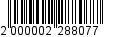 Администрация муниципального образования «Город Майкоп»Республики Адыгея 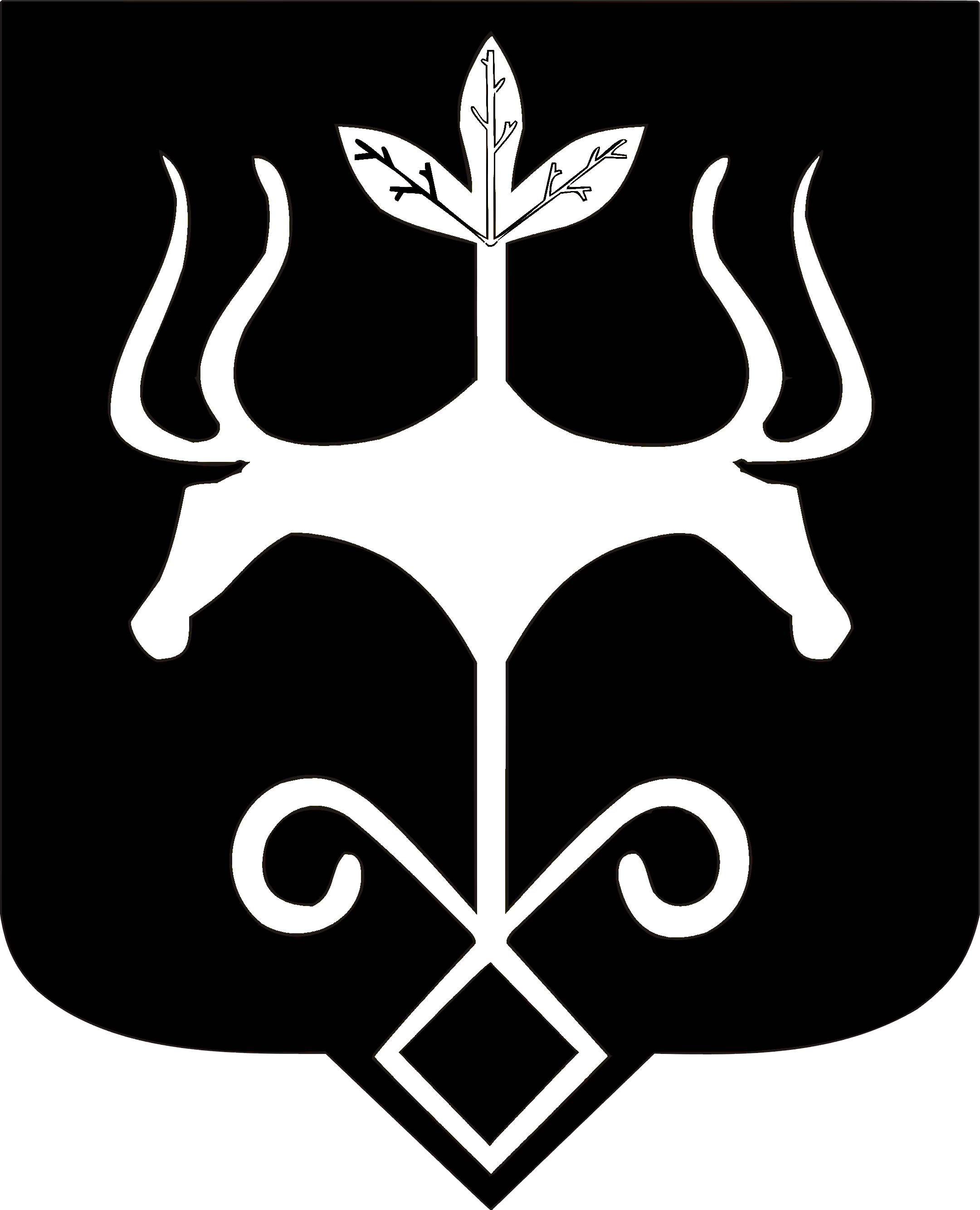 Адыгэ Республикэммуниципальнэ образованиеу 
«Къалэу Мыекъуапэ» и Администрацие«Дербин Константин Иванович- заместитель руководителя Управления делами Администрации муниципального образования «Город Майкоп»«Хацац Тимур Асланчериевич- заместитель Главы Администрации по правовым, организационным и общим вопросам, руководитель Управления делами Администрации муниципального образования «Город Майкоп».